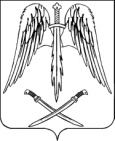 ПОСТАНОВЛЕНИЕАДМИНИСТРАЦИИ АРХАНГЕЛЬСКОГО СЕЛЬСКОГО ПОСЕЛЕНИЯТИХОРЕЦКОГО РАЙОНАот  17.08.2012			                                                                       № 168станица  АрхангельскаяО внесении изменений в постановление администрации Архангельского сельского поселения Тихорецкого района от 2 ноября 2011 года № 273 «Об утверждении муниципальной целевой программы по противодействию незаконному обороту наркотических средств, психотропных веществ и их прекурсоров на территории Архангельского сельского поселения Тихорецкого района на 2012год»В соответствии с Федеральным законом от 6 октября 2003 года № 131-ФЗ «Об общих принципах организации местного самоуправления в Российской Федерации», в связи с изменением  мероприятий программы, п о с т а н о в л я ю:	1.Внести в постановление администрации Архангельского сельского поселения Тихорецкого района от 2 ноября 2011 года №273 «Об утверждении муниципальной целевой программы по противодействию незаконному обороту наркотических средств, психотропных веществ и их прекурсоров на территории Архангельского сельского поселения Тихорецкого района на 2012 год» следующее изменение:изложить перечень мероприятий программы в новой редакции согласно приложению к настоящему постановлению.2.Постановление вступает в силу со дня его подписанияГлава Архангельского сельского поселения Тихорецкого района                                      	   В.В. Трифонов          							ПРИЛОЖЕНИЕ 							к постановлению администрации 								Архангельского сельского поселения 							Тихорецкого района 							от 17.08.2012  № 168« 1.Перечень мероприятий ПрограммыЗаместитель главы Архангельского сельскогопоселения Тихорецкого района					       А.В. Волокитин№п/пНаименованиемероприятияИсточник финансированияОбъемфинансирования,всегоИсполнитель1.Проведение совместных совещаний, семинаров по вопросам противодействия незаконному обороту наоркотических средств, психотропных веществ и их прекурсоров на территории Архангельского сельского поселения Тихорецкого района.Участие в заседаниях районной антинаркотической комиссииАдминистрация Архангельского сельского поселения Тихорецкого района;по согласованию: МУ«СДК Архангельского сельского поселения Тихорецкого района»; МУ «МСДК Архангельского сельского поселения Тихорецкого района»; МУ «СБС Архангельского сельского поселения Тихорецкого района»; МОУ СОШ № 33; МОУ СОШ № 35; МОУ ДОД ДЮШС ст. Архангельской; УВД города Тихорецка и Тихорецкого района; первичное хуторское казачье общество; ТОС2. Разработка и утверждение ежеквартальных планов работы комитета общественной безопасностиАдминистрация Архангельского сельского поселения Тихорецкого района;по согласованию: УВД города Тихорецка и Тихорецкого района; первичное хуторское казачье общество; ТОС3.Проведение заседаний комитета общественной безопасности с подведением итогов и проведением анализа работы комитета Администрация Архангельского сельского поселения Тихорецкого района;по согласованию: УВД города Тихорецка и Тихорецкого района; первичное хуторское казачье общество; ТОС4.Участие в соревнованиях в т.ч. районных, краевых.Проведение и участие в турнирах, соревнованиях, олимпиадах, выставок, фестивалей детского творчества, акциях, векторинахСредства местного бюджета7848Администрация Архангельского сельского поселения Тихорецкого района;по согласованию: МУ«СДК Архангельского сельского поселения Тихорецкого района»; МУ «МСДК Архангельского сельского поселения Тихорецкого района»; МУ «СБС Архангельского сельского поселения Тихорецкого района»; МОУ СОШ № 33; МОУ СОШ № 35; МОУ ДОД ДЮШС ст. Архангельской; УВД города Тихорецка и Тихорецкого района; первичное хуторское казачье общество; ТОС5.Проведение конкурсов творческих работ, рисунков, Администрация Архангельского сельского поселения Тихорецкого района;по согласованию: МУ«СДК Архангельского сельского поселения Тихорецкого района»; МУ «МСДК Архангельского сельского поселения Тихорецкого района»; МУ «СБС Архангельского сельского поселения Тихорецкого района»; МОУ СОШ № 33; МОУ СОШ № 35; МОУ ДОД ДЮШС ст. Архангельской; УВД города Тихорецка и Тихорецкого района; первичное хуторское казачье общество; ТОС6.Организация работы «телефона доверия»Администрация Архангельского сельского поселения Тихорецкого района;по согласованию: УВД города Тихорецка и Тихорецкого района; первичное хуторское казачье общество; ТОС7.Проводение сходов граждан, доведение  информации о вреде употребления алкоголя, наркотиков и психотропных веществ, ответственности за распространение и продажу и т.д.Администрация Архангельского сельского поселения Тихорецкого района;по согласованию: УВД города Тихорецка и Тихорецкого района; первичное хуторское казачье общество; ТОС8.Обследование мест возможного произрастания дикорастущей конопли, с составлением актов по результатам обследования.Администрация Архангельского сельского поселения Тихорецкого района;по согласованию: УВД города Тихорецка и Тихорецкого района; первичное хуторское казачье общество; ТОС9.Рейды в рамках закона Краснодарского края от 21 июля 2008 г. № 1539-КЗ «О мерах по профилактике безнадзорности и правонарушений несовершеннолетних в Краснодарском крае»Администрация Архангельского сельского поселения Тихорецкого района;по согласованию: МУ«СДК Архангельского сельского поселения Тихорецкого района»; МУ «МСДК Архангельского сельского поселения Тихорецкого района»; МУ «СБС Архангельского сельского поселения Тихорецкого района»; МОУ СОШ № 33; МОУ СОШ № 35; МОУ ДОД ДЮШС ст. Архангельской; УВД города Тихорецка и Тихорецкого района; первичное хуторское казачье общество; ТОС10Организация и проведение профилактической работы в учебных заведениях Администрация УВД11Использование антинаркотической рекламы, буклетов,приобретение баннеровсредства местного бюджета4652Администрация первичное казачье общество УВД ТОС